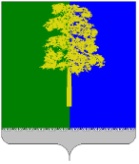 Муниципальное образование Кондинский районХанты-Мансийского автономного округа – ЮгрыАДМИНИСТРАЦИЯ КОНДИНСКОГО РАЙОНАРАСПОРЯЖЕНИЕВ соответствии со статьями 19, 30 Федерального закона от 21 декабря 1994 года № 69-ФЗ «О пожарной безопасности», постановлением Правительства Ханты-Мансийского автономного округа – Югры от 27 августа 2011 года № 312-п «О порядке введения особого противопожарного режима 
на территории Ханты-Мансийского автономного округа – Югры», рекомендацией Главного управления Министерства Российской Федерации                   по делам гражданской обороны, чрезвычайным ситуациям и ликвидации последствий стихийных бедствий по Ханты-Мансийскому автономному                   округу – Югре (от 13 июня 2024 года Исх. № ИВ-228-8312):1. Ввести особый противопожарный режим на территории муниципального образования городское поселение Междуреченский                          и на межселенной территории Кондинского района с 14 июня 2024 года                         по 17 июня 2024 года.2. Утвердить перечень дополнительных требований пожарной безопасности на период введения особого противопожарного режима                            на территории муниципального образования городское поселение Междуреченский и на межселенной территории Кондинского района (приложение).3. Распоряжение разместить на официальном сайте органов местного самоуправления Кондинского района.4. Контроль за выполнением распоряжения возложить на заместителя главы района А.И. Уланова.са/Банк документов/Распоряжения 2024Приложениек распоряжению администрации районаот 14.06.2024 № 380-рПереченьдополнительных требований пожарной безопасности на период введения особого противопожарного режима на территории муниципального образования городское поселение Междуреченский и на межселенной территории Кондинского районаот 14 июня 2024 года№ 380-рпгт. МеждуреченскийО введении особого противопожарного режимаГлава районаА.А.Мухин№ п/пНаименование мероприятийСроки выполнения Ответственные исполнители1.Доводить до населения информацию                об обстановке с пожарами и гибелью людей на территории городского поселения Междуреченский и на межселенной территории Кондинского районаВ течение особого противопожарного режимаУправление гражданской защиты населения администрации Кондинского района 2.Организовать автомобильное патрулирование в границах городского поселения Междуреченский с целью выявления пожаров (загораний)                            на ранней стадии и своевременного вызова пожарной охраны В течение особого противопожарного режимаУправление гражданской защиты населения администрации Кондинского района3.Разместить на объектах защиты актуальную информацию о мерах пожарной безопасностиВ течение особого противопожарного режимаУправление гражданской защиты населения администрации Кондинского района4.Ввести запреты на сжигание сухой травы и мусора, разведение костров в пределах городского поселения МеждуреченскийВ течение особого противопожарного режимаУправление гражданской защиты населения администрации Кондинского района5.Ввести запрет на топку печей в жилых домах, банях и иных надворных постройках в ветреную и жаркую погоду при температуре +25 градусов и выше               с 08:00 до 20:00 В течение особого противопожарного режимаУправление гражданской защиты населения администрации Кондинского района